PAMERAN BAKAT MUDA SEZAMAN 2019Di Balai Seni NegaraApril – September 2019Tajuk Karya: The Parade of the Usungan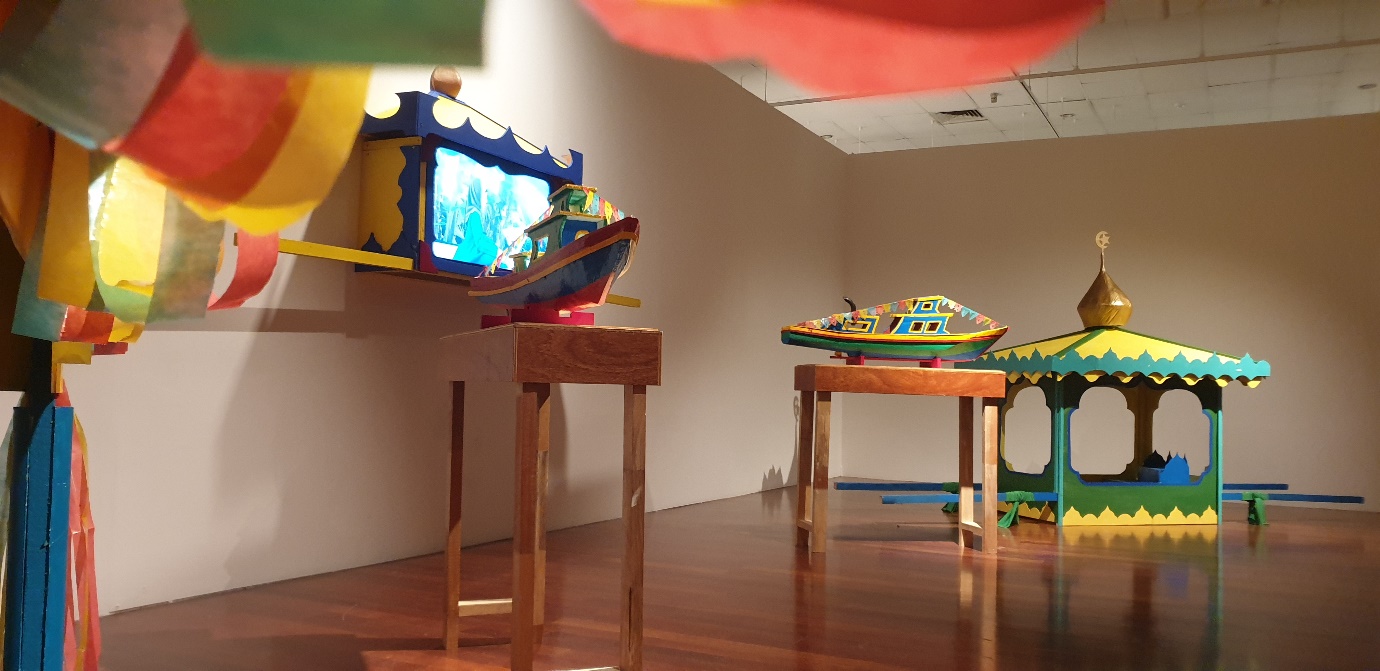 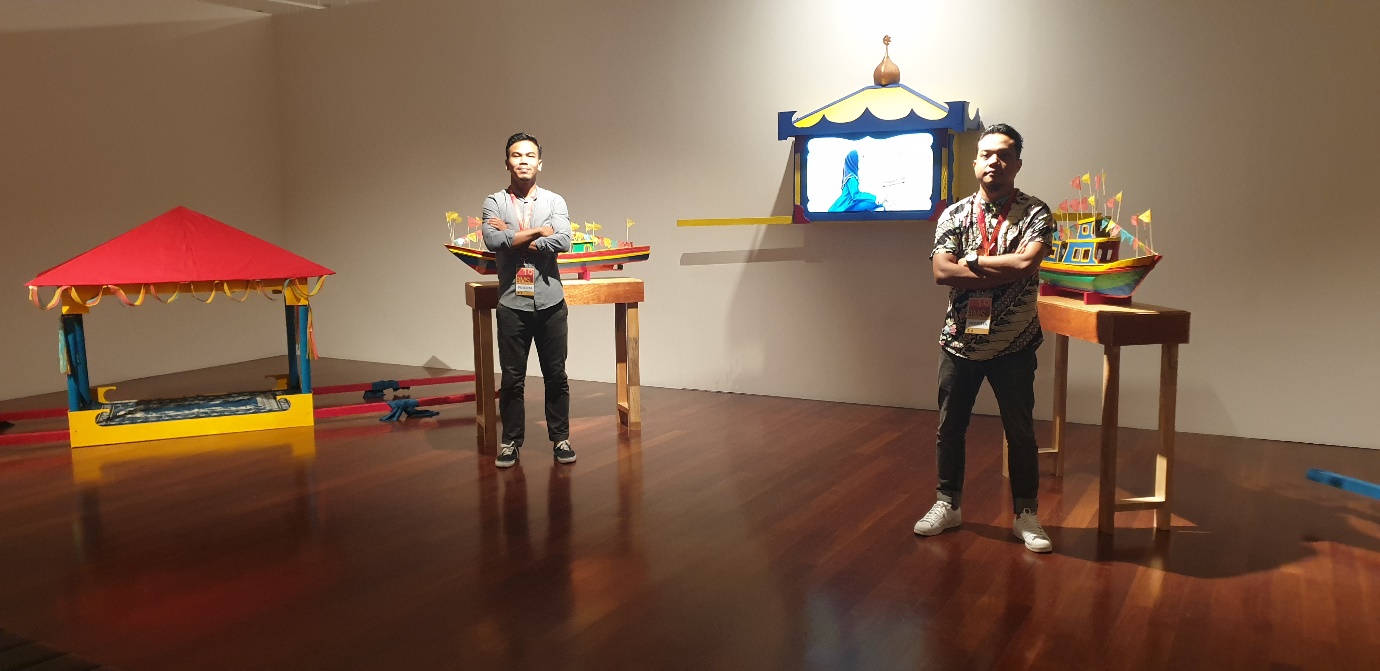 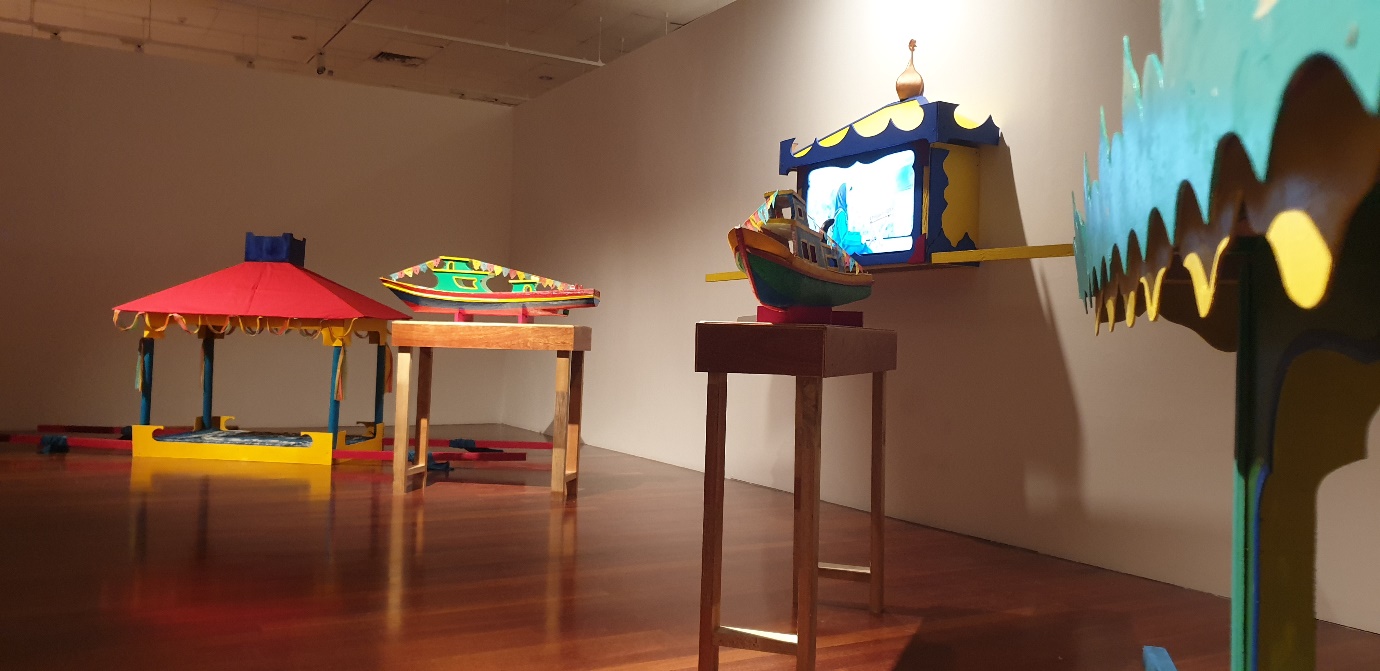 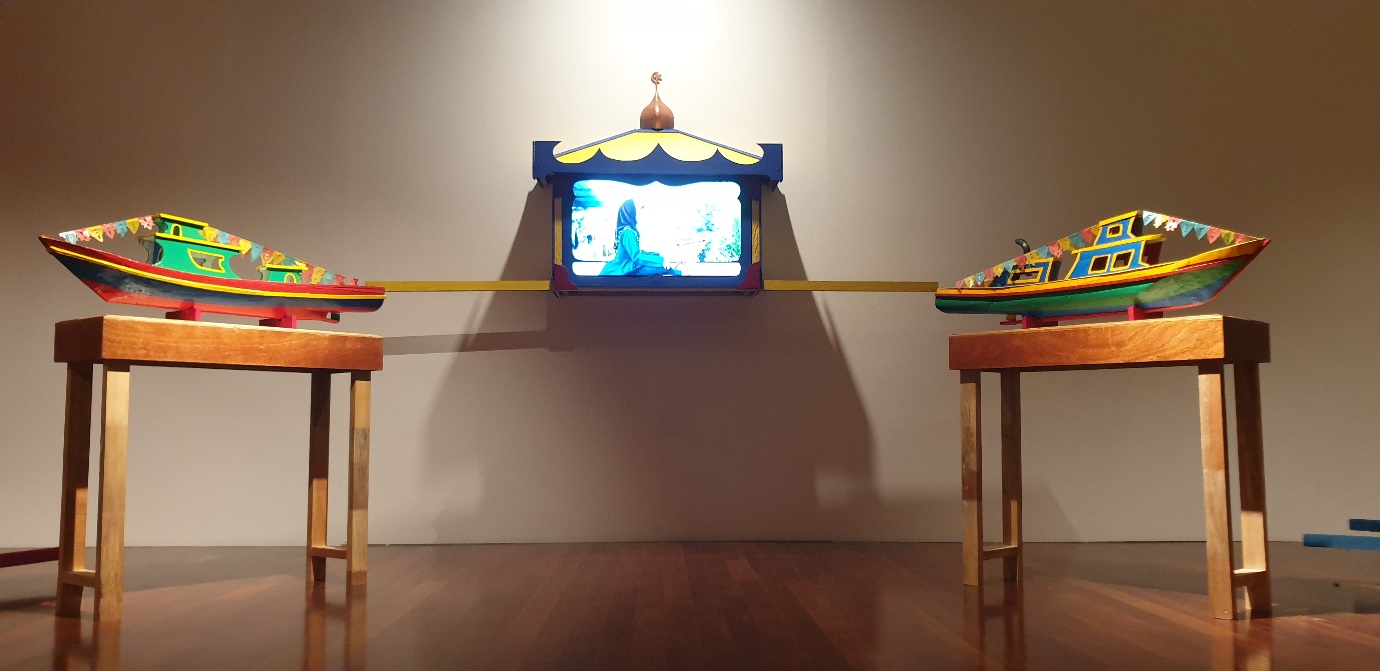 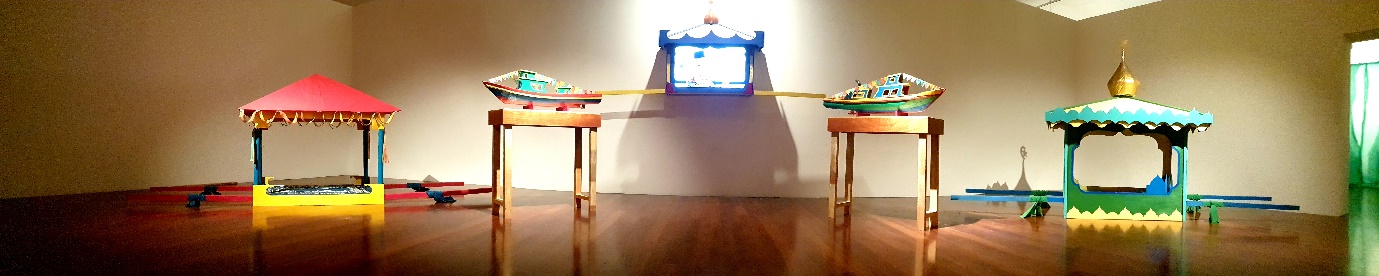 